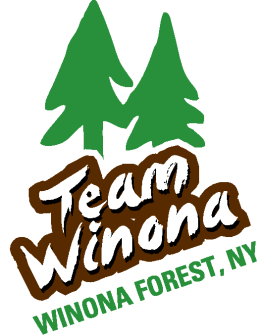 You are invitedto join Team Winonaat the Annual WFRA Membership Meeting & ElectionsTuesday, October 21, 2014 @ 7:30 pmMannsville Search & Rescue Bldg.Mannsville, NYDear WFRA Supporters,Please join us as we bring in the upcoming winter season with newly elected officers and directors. Meet other WFRA members, officers & directors. Be a part of the WFRA team and learn what great things the upcoming year has to bring. We have lots of NEWS, great ideas and plans to share with you and we need your help. We hope you will attend this important meeting and support Team Winona in its quest for great trails!The slate of officers and directors will be posted on the website one week prior to the meeting. Current positions open are Vice President, Secretary, Snowmobile, Ski, ATV & at-Large Directors. Anyone wishing to run for a position is welcome. Please email info@winonaforest.com if you are interested. Nominations will also be taken from the floor. Memberships must be current to vote. In Winona Spirit,The Winona Forest Recreation AssociationBoard of DirectorsR.S. V. P. Carol at 315-599-7181 or email info@winonaforest.com www.winonaforest.com